 Are you getting enough sleep?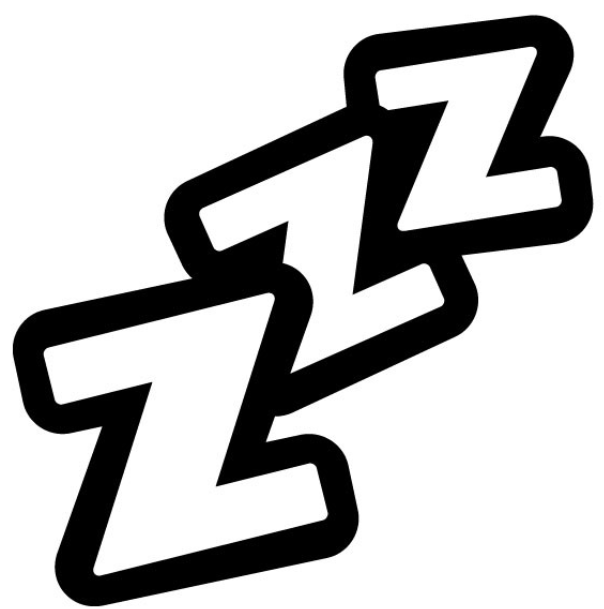 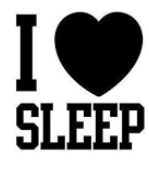 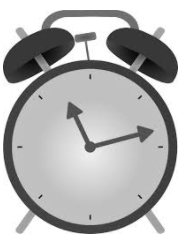 Calculate the sample mean and standard deviation.State the appropriate hypotheses for a significance test. Be sure to define the parameter of interest.What conditions must be met? Check them.Give the formulas for the mean and standard deviation of the sampling distribution of  and calculate the values.Draw a picture and then calculate the test statistic.Remember, since we are working with means, the test statistic is a t value.  Use table B to find the P-value. What conclusion can we make?Significance Test for µCheck Your UnderstandingAccording to the AAA Foundation for Traffic Safety’s American Driving Survey, U.S. drivers spend, on average, 51 minutes behind the wheel each day. A researcher believes this is an overstatement. To investigate, a random sample of 75 drivers were selected. The study revealed that the mean time behind the wheel for the sample of 75 drivers was 46.4 minutes with a standard deviation of 18.8 minutes. Is there convincing evidence that the mean time behind the wheel for all U.S. drivers is less than 51 minutes?  Use α = 0.01.State: Parameter: 						Statistic:	   Hypotheses:						α Level:Plan: Name of procedure:	  Check conditions:Do: 	General:						Picture:	Specific:	Work:							Test Statistic:								P-value:Conclude: 